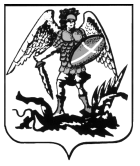 ПРАВИТЕЛЬСТВО АРХАНГЕЛЬСКОЙ ОБЛАСТИАГЕНТСТВО ПО ТАРИФАМ И ЦЕНАМАРХАНГЕЛЬСКОЙ ОБЛАСТИП О С Т А Н О В Л Е Н И Еот 29 декабря . № 100-э/7О тарифах на электрическую энергию (мощность), поставляемуюООО «РУСЭНЕРГОСБЫТ» покупателям на территориях, не объединенных в ценовые зоны оптового рынка, за исключением электрической энергии (мощности), поставляемой населению и приравненным к нему категориям потребителейВ соответствии с Федеральным законом от 26 марта 2003 года
№ 35-ФЗ «Об электроэнергетике», постановлениями Правительства Российской Федерации от 26 февраля 2004 года № 109 «О ценообразовании в отношении электрической и тепловой энергии в Российской Федерации» и от 27 декабря 2010 года № 1172 «Об утверждении Правил оптового рынка электрической энергии и мощности и о внесении изменений в некоторые акты Правительства Российской Федерации по вопросам организации функционирования оптового рынка электрической энергии и мощности», Положением об агентстве по тарифам и ценам Архангельской области, утвержденным постановлением Правительства Архангельской области от
18 декабря 2009 года № 214-пп, агентство по тарифам и ценам Архангельской области  п о с т а н о в л я е т:1. Установить и ввести в действие с 01 января 2012 года тарифы на электрическую энергию (мощность), поставляемую                                       ООО «РУСЭНЕРГОСБЫТ» покупателям на территориях, не объединенных в ценовые зоны оптового рынка, за исключением электрической энергии (мощности), поставляемой населению и приравненным к нему категориям потребителей, с календарной разбивкой согласно приложениям № 1 – 4.2. Признать утратившим силу с 01 января 2012 года постановление агентства по тарифам и ценам Архангельской области от 04 марта . 
№ 10-э/1 «О тарифах на электрическую энергию (мощность), поставляемую ООО «РУСЭНЕРГОСБЫТ» покупателям на территориях, не объединенных в ценовые зоны оптового рынка, за исключением электрической энергии (мощности), поставляемой населению и приравненным к нему категориям потребителей».Руководитель агентства 						   Н.Ф. ФалелееваТарифы на электрическую энергию (мощность), поставляемую ООО «РУСЭНЕРГОСБЫТ» покупателям на территориях, не объединенных в ценовые зоны оптового рынка, за исключением электрической энергии (мощности), поставляемой населению и приравненным к нему категориям потребителей,
 с 01 января 2012 года по 30 июня 2012 года234567* - учитываются в случае, если электрическая энергия (мощность) поставляется на основании договора энергоснабжения._______________________Тарифы на электрическую энергию (мощность), поставляемую ООО «РУСЭНЕРГОСБЫТ» покупателям на территориях, не объединенных в ценовые зоны оптового рынка, за исключением электрической энергии (мощности), поставляемой населению и приравненным к нему категориям потребителей,
 с 01 июля 2012 года по 31 декабря 2012 года234567* - учитываются в случае, если электрическая энергия (мощность) поставляется на основании договора энергоснабжения._______________________Тарифы на электрическую энергию (мощность), поставляемую ООО «РУСЭНЕРГОСБЫТ» покупателям, подключенным к сетям ЕНЭС, на территориях, не объединенных в ценовые зоны оптового рынка, за исключением электрической энергии (мощности), поставляемой населению и приравненным к нему категориям потребителей с 01 января 2012 года по 30 июня 2012 года234567_______________________Тарифы на электрическую энергию (мощность), поставляемую ООО «РУСЭНЕРГОСБЫТ» покупателям, подключенным к сетям ЕНЭС, на территориях, не объединенных в ценовые зоны оптового рынка, за исключением электрической энергии (мощности), поставляемой населению и приравненным к нему категориям потребителей с 01 июля 2012 года по 31 декабря 2012 года234567_______________________ПРИЛОЖЕНИЕ № 1к постановлению агентствапо тарифам и ценамАрхангельской областиот 29 декабря . № 100-э/7№Показатель (группы потребителей 
с разбивкой тарифа по ставкам
и дифференциацией по зонам суток)Единица измеренияДиапазоны напряженияДиапазоны напряженияДиапазоны напряженияДиапазоны напряжения№Показатель (группы потребителей 
с разбивкой тарифа по ставкам
и дифференциацией по зонам суток)Единица измеренияВНСН-IСН-IIНН12345671Прочие потребители (тарифы указываются без НДС)Прочие потребители (тарифы указываются без НДС)Прочие потребители (тарифы указываются без НДС)Прочие потребители (тарифы указываются без НДС)Прочие потребители (тарифы указываются без НДС)Прочие потребители (тарифы указываются без НДС)1.1Одноставочный тариф, дифференцированный по числу часов использования мощностиОдноставочный тариф, дифференцированный по числу часов использования мощностиОдноставочный тариф, дифференцированный по числу часов использования мощностиОдноставочный тариф, дифференцированный по числу часов использования мощностиОдноставочный тариф, дифференцированный по числу часов использования мощностиОдноставочный тариф, дифференцированный по числу часов использования мощности1.1.1от 7001 часов и вышеруб./МВт·ч3 242,093 892,024 317,044 928,521.1.1.1средневзвешенная стоимость электроэнергии (мощности)руб./МВт·ч2 120,022 120,022 120,022 120,021.1.1.2услуги по передаче единицы электрической энергии (мощности) *руб./МВт·ч1 122,071 772,002 197,022 808,501.1.1.3инфраструктурные платежируб./МВт·ч----1.1.1.4сбытовая надбавка гарантирующего поставщика×××××1.1.1.4ставка за обеспечение поставки одного кВт∙ч электроэнергии потребителямруб./МВт·ч----1.1.1.4ставка за обслуживание одной точки поставки электроэнергии потребителяруб./точка поставки----1.1.2от 6501 и до 7000 часовруб./МВт·ч3 313,423 963,354 388,374 999,851.1.2.1средневзвешенная стоимость электроэнергии (мощности)руб./МВт·ч2 191,352 191,352 191,352 191,351.1.2.2услуги по передаче единицы электрической энергии (мощности) *руб./МВт·ч1 122,071 772,002 197,022 808,501.1.2.3инфраструктурные платежируб./МВт·ч----1.1.2.4сбытовая надбавка гарантирующего поставщика×××××1.1.2.4ставка за обеспечение поставки одного кВт∙ч электроэнергии потребителямруб./МВт·ч----1.1.2.4ставка за обслуживание одной точки поставки электроэнергии потребителяруб./точка поставки----1.1.3от 6001 и до 6500 часовруб./МВт·ч3 370,494 020,424 445,445 056,921.1.3.1средневзвешенная стоимость электроэнергии (мощности)руб./МВт·ч2 248,422 248,422 248,422 248,421.1.3.2услуги по передаче единицы электрической энергии (мощности) *руб./МВт·ч1 122,071 772,002 197,022 808,501.1.3.3инфраструктурные платежируб./МВт·ч----1.1.3.4сбытовая надбавка гарантирующего поставщика×××××1.1.3.4ставка за обеспечение поставки одного кВт∙ч электроэнергии потребителямруб./МВт·ч----1.1.3.4ставка за обслуживание одной точки поставки электроэнергии потребителяруб./точка поставки----1.1.4от 5501 и до 6000 часовруб./МВт·ч3 437,484 087,414 512,435 123,911.1.4.1средневзвешенная стоимость электроэнергии (мощности)руб./МВт·ч2 315,412 315,412 315,412 315,411.1.4.2услуги по передаче единицы электрической энергии (мощности) *руб./МВт·ч1 122,071 772,002 197,022 808,501.1.4.3инфраструктурные платежируб./МВт·ч----1.1.4.4сбытовая надбавка гарантирующего поставщика×××××1.1.4.4ставка за обеспечение поставки одного кВт∙ч электроэнергии потребителямруб./МВт·ч----1.1.4.4ставка за обслуживание одной точки поставки электроэнергии потребителяруб./точка поставки----1.1.5менее 5500 часовруб./МВт·ч3 517,234 167,164 592,185 203,661.1.5.1средневзвешенная стоимость электроэнергии (мощности)руб./МВт·ч2 395,162 395,162 395,162 395,161.1.5.2услуги по передаче единицы электрической энергии (мощности) *руб./МВт·ч1 122,071 772,002 197,022 808,501.1.5.3инфраструктурные платежируб./МВт·ч----1.1.5.4сбытовая надбавка гарантирующего поставщика×××××1.1.5.4ставка за обеспечение поставки одного кВт∙ч электроэнергии потребителямруб./МВт·ч----1.1.5.4ставка за обслуживание одной точки поставки электроэнергии потребителяруб./точка поставки----1.2Двухставочный тарифДвухставочный тарифДвухставочный тарифДвухставочный тарифДвухставочный тарифДвухставочный тариф1.2.1средневзвешенная стоимость электроэнергии (мощности)×××××1.2.1ставка средневзвешенной стоимости единицы электрической расчетной мощностируб./МВт·мес.401 238,23401 238,23401 238,23401 238,231.2.1ставка средневзвешенной стоимости электроэнергиируб./МВт·ч1 478,041 478,041 478,041 478,041.2.2услуги по передаче электрической энергии (мощности) *×××××1.2.2ставка на содержание элеткрических сетейруб./МВт·мес.394 664,57407 052,50424 128,05540 140,641.2.2ставка на оплату технологического расхода (потерь) электроэнергиируб./МВт·ч116,33337,28427,09583,541.2.3инфраструктурные платежируб./МВт·ч----1.2.4сбытовая надбавка гарантирующего поставщика×××××1.2.4ставка за обеспечение поставки одного кВт∙ч электроэнергии потребителямруб./МВт·ч----1.2.4ставка за обслуживание одной точки поставки электроэнергии потребителяруб./точка поставки----1.3Тарифы, дифференцированные по трем зонам сутокТарифы, дифференцированные по трем зонам сутокТарифы, дифференцированные по трем зонам сутокТарифы, дифференцированные по трем зонам сутокТарифы, дифференцированные по трем зонам сутокТарифы, дифференцированные по трем зонам суток1.3.1- ночная зонаруб./МВт·ч2 600,113 250,043 675,064 286,541.3.1.1средневзвешенная стоимость электроэнергии (мощности)руб./МВт·ч1 478,041 478,041 478,041 478,041.3.1.2услуги по передаче единицы электрической энергии (мощности) *руб./МВт·ч1 122,071 772,002 197,022 808,501.3.1.3инфраструктурные платежируб./МВт·ч----1.3.1.4сбытовая надбавка гарантирующего поставщика×××××1.3.1.4ставка за обеспечение поставки одного кВт∙ч электроэнергии потребителямруб./МВт·ч----1.3.1.4ставка за обслуживание одной точки поставки электроэнергии потребителяруб./точка поставки----1.3.2- полупиковая зонаруб./МВт·ч3 298,693 948,624 373,644 985,121.3.2.1средневзвешенная стоимость электроэнергии (мощности)руб./МВт·ч2 176,622 176,622 176,622 176,621.3.2.2услуги по передаче единицы электрической энергии (мощности) *руб./МВт·ч1 122,071 772,002 197,022 808,501.3.2.3инфраструктурные платежируб./МВт·ч----1.3.2.4сбытовая надбавка гарантирующего поставщика×××××1.3.2.4ставка за обеспечение поставки одного кВт∙ч электроэнергии потребителямруб./МВт·ч----1.3.2.4ставка за обслуживание одной точки поставки электроэнергии потребителяруб./точка поставки----1.3.3- пиковая зонаруб./МВт·ч4 049,024 698,955 123,975 735,451.3.3.1средневзвешенная стоимость электроэнергии (мощности)руб./МВт·ч2 926,952 926,952 926,952 926,951.3.3.2услуги по передаче единицы электрической энергии (мощности) *руб./МВт·ч1 122,071 772,002 197,022 808,501.3.3.3инфраструктурные платежируб./МВт·ч----1.3.3.4сбытовая надбавка гарантирующего поставщика×××××1.3.3.4ставка за обеспечение поставки одного кВт∙ч электроэнергии потребителямруб./МВт·ч----1.3.3.4ставка за обслуживание одной точки поставки электроэнергии потребителяруб./точка поставки----1.4Тарифы, дифференцированные по двум зонам сутокТарифы, дифференцированные по двум зонам сутокТарифы, дифференцированные по двум зонам сутокТарифы, дифференцированные по двум зонам сутокТарифы, дифференцированные по двум зонам сутокТарифы, дифференцированные по двум зонам суток1.4.1- ночная зонаруб./МВт·ч2 600,113 250,043 675,064 286,541.4.1.1средневзвешенная стоимость электроэнергии (мощности)руб./МВт·ч1 478,041 478,041 478,041 478,041.4.1.2услуги по передаче единицы электрической энергии (мощности) *руб./МВт·ч1 122,071 772,002 197,022 808,501.4.1.3инфраструктурные платежируб./МВт·ч----1.4.1.4сбытовая надбавка гарантирующего поставщика×××××1.4.1.4ставка за обеспечение поставки одного кВт∙ч электроэнергии потребителямруб./МВт·ч----1.4.1.4ставка за обслуживание одной точки поставки электроэнергии потребителяруб./точка поставки----1.4.2- пиковая зонаруб./МВт·ч3 584,034 233,964 658,985 270,461.4.2.1средневзвешенная стоимость электроэнергии (мощности)руб./МВт·ч2 461,962 461,962 461,962 461,961.4.2.2услуги по передаче единицы электрической энергии (мощности) *руб./МВт·ч1 122,071 772,002 197,022 808,501.4.2.3инфраструктурные платежируб./МВт·ч----1.4.2.4сбытовая надбавка гарантирующего поставщика×××××1.4.2.4ставка за обеспечение поставки одного кВт∙ч электроэнергии потребителямруб./МВт·ч----1.4.2.4ставка за обслуживание одной точки поставки электроэнергии потребителяруб./точка поставки----Примечание:Интервалы тарифных зон суток установлены приказом  от 20.12.2011 № 378-э/2.ПРИЛОЖЕНИЕ № 2к постановлению агентствапо тарифам и ценамАрхангельской областиот 29 декабря . № 100-э/7№Показатель (группы потребителей 
с разбивкой тарифа по ставкам
и дифференциацией по зонам суток)Единица измеренияДиапазоны напряженияДиапазоны напряженияДиапазоны напряженияДиапазоны напряжения№Показатель (группы потребителей 
с разбивкой тарифа по ставкам
и дифференциацией по зонам суток)Единица измеренияВНСН-IСН-IIНН12345671Прочие потребители (тарифы указываются без НДС)Прочие потребители (тарифы указываются без НДС)Прочие потребители (тарифы указываются без НДС)Прочие потребители (тарифы указываются без НДС)Прочие потребители (тарифы указываются без НДС)Прочие потребители (тарифы указываются без НДС)1.1Одноставочный тариф, дифференцированный по числу часов использования мощностиОдноставочный тариф, дифференцированный по числу часов использования мощностиОдноставочный тариф, дифференцированный по числу часов использования мощностиОдноставочный тариф, дифференцированный по числу часов использования мощностиОдноставочный тариф, дифференцированный по числу часов использования мощностиОдноставочный тариф, дифференцированный по числу часов использования мощности1.1.1от 7001 часов и вышеруб./МВт·ч3 598,744 312,764 780,945 453,401.1.1.1средневзвешенная стоимость электроэнергии (мощности)руб./МВт·ч2 338,002 338,002 338,002 338,001.1.1.2услуги по передаче единицы электрической энергии (мощности) *руб./МВт·ч1 260,741 974,762 442,943 115,401.1.1.3инфраструктурные платежируб./МВт·ч----1.1.1.4сбытовая надбавка гарантирующего поставщика×××××1.1.1.4ставка за обеспечение поставки одного кВт∙ч электроэнергии потребителямруб./МВт·ч----1.1.1.4ставка за обслуживание одной точки поставки электроэнергии потребителяруб./точка поставки----1.1.2от 6501 и до 7000 часовруб./МВт·ч3 675,534 389,554 857,735 530,191.1.2.1средневзвешенная стоимость электроэнергии (мощности)руб./МВт·ч2 414,792 414,792 414,792 414,791.1.2.2услуги по передаче единицы электрической энергии (мощности) *руб./МВт·ч1 260,741 974,762 442,943 115,401.1.2.3инфраструктурные платежируб./МВт·ч----1.1.2.4сбытовая надбавка гарантирующего поставщика×××××1.1.2.4ставка за обеспечение поставки одного кВт∙ч электроэнергии потребителямруб./МВт·ч----1.1.2.4ставка за обслуживание одной точки поставки электроэнергии потребителяруб./точка поставки----1.1.3от 6001 и до 6500 часовруб./МВт·ч3 736,964 450,984 919,165 591,621.1.3.1средневзвешенная стоимость электроэнергии (мощности)руб./МВт·ч2 476,222 476,222 476,222 476,221.1.3.2услуги по передаче единицы электрической энергии (мощности) *руб./МВт·ч1 260,741 974,762 442,943 115,401.1.3.3инфраструктурные платежируб./МВт·ч----1.1.3.4сбытовая надбавка гарантирующего поставщика×××××1.1.3.4ставка за обеспечение поставки одного кВт∙ч электроэнергии потребителямруб./МВт·ч----1.1.3.4ставка за обслуживание одной точки поставки электроэнергии потребителяруб./точка поставки----1.1.4от 5501 и до 6000 часовруб./МВт·ч3 809,074 523,094 991,275 663,731.1.4.1средневзвешенная стоимость электроэнергии (мощности)руб./МВт·ч2 548,332 548,332 548,332 548,331.1.4.2услуги по передаче единицы электрической энергии (мощности) *руб./МВт·ч1 260,741 974,762 442,943 115,401.1.4.3инфраструктурные платежируб./МВт·ч----1.1.4.4сбытовая надбавка гарантирующего поставщика×××××1.1.4.4ставка за обеспечение поставки одного кВт∙ч электроэнергии потребителямруб./МВт·ч----1.1.4.4ставка за обслуживание одной точки поставки электроэнергии потребителяруб./точка поставки----1.1.5менее 5500 часовруб./МВт·ч3 894,924 608,945 077,125 749,581.1.5.1средневзвешенная стоимость электроэнергии (мощности)руб./МВт·ч2 634,182 634,182 634,182 634,181.1.5.2услуги по передаче единицы электрической энергии (мощности) *руб./МВт·ч1 260,741 974,762 442,943 115,401.1.5.3инфраструктурные платежируб./МВт·ч----1.1.5.4сбытовая надбавка гарантирующего поставщика×××××1.1.5.4ставка за обеспечение поставки одного кВт∙ч электроэнергии потребителямруб./МВт·ч----1.1.5.4ставка за обслуживание одной точки поставки электроэнергии потребителяруб./точка поставки----1.2Двухставочный тарифДвухставочный тарифДвухставочный тарифДвухставочный тарифДвухставочный тарифДвухставочный тариф1.2.1средневзвешенная стоимость электроэнергии (мощности)×××××1.2.1ставка средневзвешенной стоимости единицы электрической расчетной мощностируб./МВт·мес.431 920,51431 920,51431 920,51431 920,511.2.1ставка средневзвешенной стоимости электроэнергиируб./МВт·ч1 646,931 646,931 646,931 646,931.2.2услуги по передаче электрической энергии (мощности) *×××××1.2.2ставка на содержание элеткрических сетейруб./МВт·мес.639 719,23678 898,30689 453,18786 036,351.2.2ставка на оплату технологического расхода (потерь) электроэнергиируб./МВт·ч128,15371,55470,49632,471.2.3инфраструктурные платежируб./МВт·ч----1.2.4сбытовая надбавка гарантирующего поставщика×××××1.2.4ставка за обеспечение поставки одного кВт∙ч электроэнергии потребителямруб./МВт·ч----1.2.4ставка за обслуживание одной точки поставки электроэнергии потребителяруб./точка поставки----1.3Тарифы, дифференцированные по трем зонам сутокТарифы, дифференцированные по трем зонам сутокТарифы, дифференцированные по трем зонам сутокТарифы, дифференцированные по трем зонам сутокТарифы, дифференцированные по трем зонам сутокТарифы, дифференцированные по трем зонам суток1.3.1- ночная зонаруб./МВт·ч2 907,673 621,694 089,874 762,331.3.1.1средневзвешенная стоимость электроэнергии (мощности)руб./МВт·ч1 646,931 646,931 646,931 646,931.3.1.2услуги по передаче единицы электрической энергии (мощности) *руб./МВт·ч1 260,741 974,762 442,943 115,401.3.1.3инфраструктурные платежируб./МВт·ч----1.3.1.4сбытовая надбавка гарантирующего поставщика×××××1.3.1.4ставка за обеспечение поставки одного кВт∙ч электроэнергии потребителямруб./МВт·ч----1.3.1.4ставка за обслуживание одной точки поставки электроэнергии потребителяруб./точка поставки----1.3.2- полупиковая зонаруб./МВт·ч3 658,524 372,544 840,725 513,181.3.2.1средневзвешенная стоимость электроэнергии (мощности)руб./МВт·ч2 397,782 397,782 397,782 397,781.3.2.2услуги по передаче единицы электрической энергии (мощности) *руб./МВт·ч1 260,741 974,762 442,943 115,401.3.2.3инфраструктурные платежируб./МВт·ч----1.3.2.4сбытовая надбавка гарантирующего поставщика×××××1.3.2.4ставка за обеспечение поставки одного кВт∙ч электроэнергии потребителямруб./МВт·ч----1.3.2.4ставка за обслуживание одной точки поставки электроэнергии потребителяруб./точка поставки----1.3.3- пиковая зонаруб./МВт·ч4 465,005 179,025 647,206 319,661.3.3.1средневзвешенная стоимость электроэнергии (мощности)руб./МВт·ч3 204,263 204,263 204,263 204,261.3.3.2услуги по передаче единицы электрической энергии (мощности) *руб./МВт·ч1 260,741 974,762 442,943 115,401.3.3.3инфраструктурные платежируб./МВт·ч----1.3.3.4сбытовая надбавка гарантирующего поставщика×××××1.3.3.4ставка за обеспечение поставки одного кВт∙ч электроэнергии потребителямруб./МВт·ч----1.3.3.4ставка за обслуживание одной точки поставки электроэнергии потребителяруб./точка поставки----1.4Тарифы, дифференцированные по двум зонам сутокТарифы, дифференцированные по двум зонам сутокТарифы, дифференцированные по двум зонам сутокТарифы, дифференцированные по двум зонам сутокТарифы, дифференцированные по двум зонам сутокТарифы, дифференцированные по двум зонам суток1.4.1- ночная зонаруб./МВт·ч2 907,673 621,694 089,874 762,331.4.1.1средневзвешенная стоимость электроэнергии (мощности)руб./МВт·ч1 646,931 646,931 646,931 646,931.4.1.2услуги по передаче единицы электрической энергии (мощности) *руб./МВт·ч1 260,741 974,762 442,943 115,401.4.1.3инфраструктурные платежируб./МВт·ч----1.4.1.4сбытовая надбавка гарантирующего поставщика×××××1.4.1.4ставка за обеспечение поставки одного кВт∙ч электроэнергии потребителямруб./МВт·ч----1.4.1.4ставка за обслуживание одной точки поставки электроэнергии потребителяруб./точка поставки----1.4.2- пиковая зонаруб./МВт·ч3 965,214 679,235 147,415 819,871.4.2.1средневзвешенная стоимость электроэнергии (мощности)руб./МВт·ч2 704,472 704,472 704,472 704,471.4.2.2услуги по передаче единицы электрической энергии (мощности) *руб./МВт·ч1 260,741 974,762 442,943 115,401.4.2.3инфраструктурные платежируб./МВт·ч----1.4.2.4сбытовая надбавка гарантирующего поставщика×××××1.4.2.4ставка за обеспечение поставки одного кВт∙ч электроэнергии потребителямруб./МВт·ч----1.4.2.4ставка за обслуживание одной точки поставки электроэнергии потребителяруб./точка поставки----Примечание:Интервалы тарифных зон суток установлены приказом  от 20.12.2011 № 378-э/2.ПРИЛОЖЕНИЕ № 3к постановлению агентствапо тарифам и ценамАрхангельской областиот 29 декабря . № 100-э/7№Показатель (группы потребителей 
с разбивкой тарифа по ставкам
и дифференциацией по зонам суток)Единица измеренияДиапазоны напряженияДиапазоны напряженияДиапазоны напряженияДиапазоны напряжения№Показатель (группы потребителей 
с разбивкой тарифа по ставкам
и дифференциацией по зонам суток)Единица измеренияВНСН-IСН-IIНН12345671Прочие потребители (тарифы указываются без НДС)Прочие потребители (тарифы указываются без НДС)Прочие потребители (тарифы указываются без НДС)Прочие потребители (тарифы указываются без НДС)Прочие потребители (тарифы указываются без НДС)Прочие потребители (тарифы указываются без НДС)1.1Одноставочный тариф, дифференцированный по числу часов использования мощностиОдноставочный тариф, дифференцированный по числу часов использования мощностиОдноставочный тариф, дифференцированный по числу часов использования мощностиОдноставочный тариф, дифференцированный по числу часов использования мощностиОдноставочный тариф, дифференцированный по числу часов использования мощностиОдноставочный тариф, дифференцированный по числу часов использования мощности1.1.1от 7001 часов и вышеруб./МВт·ч××××1.1.1.1средневзвешенная стоимость электроэнергии (мощности)руб./МВт·ч2 120,022 120,022 120,022 120,021.1.1.2услуги по передаче единицы электрической энергии (мощности) по единой национальной (общероссийской) электрической сети×××××1.1.1.2ставка на содержание объектов электросетевого хозяйства, входящих в единую национальную (общероссийскую) электрическую сетьруб./МВт·мес.111 083,35111 083,35111 083,35111 083,351.1.1.2ставка на оплату нормативных технологических потерьруб./МВт·ч139,44139,44139,44139,441.1.1.3инфраструктурные платежируб./МВт·ч----1.1.1.4сбытовая надбавка гарантирующего поставщика×××××1.1.1.4ставка за обеспечение поставки одного кВт∙ч электроэнергии потребителямруб./МВт·ч ----1.1.2от 6501 и до 7000 часов руб./МВт·ч××××1.1.2.1средневзвешенная стоимость электроэнергии (мощности)руб./МВт·ч2 191,352 191,352 191,352 191,351.1.2.2услуги по передаче единицы электрической энергии (мощности) по единой национальной (общероссийской) электрической сети×××××1.1.2.2ставка на содержание объектов электросетевого хозяйства, входящих в единую национальную (общероссийскую) электрическую сетьруб./МВт·мес.111 083,35111 083,35111 083,35111 083,351.1.2.2ставка на оплату нормативных технологических потерьруб./МВт·ч139,44139,44139,44139,441.1.2.3инфраструктурные платежируб./МВт·ч----1.1.2.4сбытовая надбавка гарантирующего поставщика×××××1.1.2.4ставка за обеспечение поставки одного кВт∙ч электроэнергии потребителямруб./МВт·ч ----1.1.3от 6001 и до 6500 часовруб./МВт·ч××××1.1.3.1средневзвешенная стоимость электроэнергии (мощности)руб./МВт·ч2 248,422 248,422 248,422 248,421.1.3.2услуги по передаче единицы электрической энергии (мощности) по единой национальной (общероссийской) электрической сети×××××1.1.3.2ставка на содержание объектов электросетевого хозяйства, входящих в единую национальную (общероссийскую) электрическую сетьруб./МВт·мес.111 083,35111 083,35111 083,35111 083,351.1.3.2ставка на оплату нормативных технологических потерьруб./МВт·ч139,44139,44139,44139,441.1.3.3инфраструктурные платежируб./МВт·ч----1.1.3.4сбытовая надбавка гарантирующего поставщика×××××1.1.3.4ставка за обеспечение поставки одного кВт∙ч электроэнергии потребителямруб./МВт·ч ----1.1.4от 5501 и до 6000 часовруб./МВт·ч××××1.1.4.1средневзвешенная стоимость электроэнергии (мощности)руб./МВт·ч2 315,412 315,412 315,412 315,411.1.4.2услуги по передаче единицы электрической энергии (мощности) по единой национальной (общероссийской) электрической сети×××××1.1.4.2ставка на содержание объектов электросетевого хозяйства, входящих в единую национальную (общероссийскую) электрическую сетьруб./МВт·мес.111 083,35111 083,35111 083,35111 083,351.1.4.2ставка на оплату нормативных технологических потерьруб./МВт·ч139,44139,44139,44139,441.1.4.3инфраструктурные платежируб./МВт·ч----1.1.4.4сбытовая надбавка гарантирующего поставщика×××××1.1.4.4ставка за обеспечение поставки одного кВт∙ч электроэнергии потребителямруб./МВт·ч ----1.1.5Менее 5500 часовруб./МВт·ч××××1.1.5.1средневзвешенная стоимость электроэнергии (мощности)руб./МВт·ч2 395,162 395,162 395,162 395,161.1.5.2услуги по передаче единицы электрической энергии (мощности) по единой национальной (общероссийской) электрической сети×××××1.1.5.2ставка на содержание объектов электросетевого хозяйства, входящих в единую национальную (общероссийскую) электрическую сетьруб./МВт·мес.111 083,35111 083,35111 083,35111 083,351.1.5.2ставка на оплату нормативных технологических потерьруб./МВт·ч139,44139,44139,44139,441.1.5.3инфраструктурные платежируб./МВт·ч----1.1.5.4сбытовая надбавка гарантирующего поставщика×××××1.1.5.4ставка за обеспечение поставки одного кВт∙ч электроэнергии потребителямруб./МВт·ч ----1.2Двухставочный тарифДвухставочный тарифДвухставочный тарифДвухставочный тарифДвухставочный тарифДвухставочный тариф1.2.1средневзвешенная стоимость электроэнергии (мощности)×××××1.2.1ставка средневзвешенной стоимости единицы электрической расчетной мощностируб./МВт·мес.401 238,23401 238,23401 238,23401 238,231.2.1ставка средневзвешенной стоимости электроэнергиируб./МВт·ч1 478,041 478,041 478,041 478,041.2.2услуги по передаче единицы электрической энергии (мощности) по единой национальной (общероссийской) электрической сети×××××1.2.2ставка на содержание объектов электросетевого хозяйства, входящих в единую национальную (общероссийскую) электрическую сетьруб./МВт·мес.111 083,35111 083,35111 083,35111 083,351.2.2ставка на оплату нормативных технологических потерьруб./МВт·ч139,44139,44139,44139,441.2.3инфраструктурные платежируб./МВт·ч----1.2.4сбытовая надбавка гарантирующего поставщика×××××1.2.4ставка за обеспечение поставки одного кВт∙ч электроэнергии потребителямруб./МВт·ч----1.3Тарифы, дифференцированные по трем зонам сутокТарифы, дифференцированные по трем зонам сутокТарифы, дифференцированные по трем зонам сутокТарифы, дифференцированные по трем зонам сутокТарифы, дифференцированные по трем зонам сутокТарифы, дифференцированные по трем зонам суток1.3.1- ночная зонаруб./МВт·ч××××1.3.1.1средневзвешенная стоимость электроэнергии (мощности)руб./МВт·ч1 478,041 478,041 478,041 478,041.3.1.2услуги по передаче единицы электрической энергии (мощности) по единой национальной (общероссийской) электрической сети×××××1.3.1.2ставка на содержание объектов электросетевого хозяйства, входящих в единую национальную (общероссийскую) электрическую сетьруб./МВт·мес.111 083,35111 083,35111 083,35111 083,351.3.1.2ставка на оплату нормативных технологических потерьруб./МВт·ч139,44139,44139,44139,441.3.1.3инфраструктурные платежируб./МВт·ч----1.3.1.4сбытовая надбавка гарантирующего поставщика×××××1.3.1.4ставка за обеспечение поставки одного кВт∙ч электроэнергии потребителямруб./МВт·ч----1.3.2- полупиковаяруб./МВт·ч××××1.3.2.1средневзвешенная стоимость электроэнергии (мощности)руб./МВт·ч2 176,622 176,622 176,622 176,621.3.2.2услуги по передаче единицы электрической энергии (мощности) по единой национальной (общероссийской) электрической сети×××××1.3.2.2ставка на содержание объектов электросетевого хозяйства, входящих в единую национальную (общероссийскую) электрическую сетьруб./МВт·мес.111 083,35111 083,35111 083,35111 083,351.3.2.2ставка на оплату нормативных технологических потерьруб./МВт·ч139,44139,44139,44139,441.3.2.3инфраструктурные платежируб./МВт·ч----1.3.2.4сбытовая надбавка гарантирующего поставщика×××××1.3.2.4ставка за обеспечение поставки одного кВт∙ч электроэнергии потребителямруб./МВт·ч----1.3.3- пиковаяруб./МВт·ч××××1.3.3.1средневзвешенная стоимость электроэнергии (мощности)руб./МВт·ч2 926,952 926,952 926,952 926,951.3.3.2услуги по передаче единицы электрической энергии (мощности) по единой национальной (общероссийской) электрической сети×××××1.3.3.2ставка на содержание объектов электросетевого хозяйства, входящих в единую национальную (общероссийскую) электрическую сетьруб./МВт·мес.111 083,35111 083,35111 083,35111 083,351.3.3.2ставка на оплату нормативных технологических потерьруб./МВт·ч139,44139,44139,44139,441.3.3.3инфраструктурные платежируб./МВт·ч----1.3.3.4сбытовая надбавка гарантирующего поставщика×××××1.3.3.4ставка за обеспечение поставки одного кВт∙ч электроэнергии потребителямруб./МВт·ч----1.4Тарифы, дифференцированные по двум зонам сутокТарифы, дифференцированные по двум зонам сутокТарифы, дифференцированные по двум зонам сутокТарифы, дифференцированные по двум зонам сутокТарифы, дифференцированные по двум зонам сутокТарифы, дифференцированные по двум зонам суток1.4.1- ночнаяруб./МВт·ч××××1.4.1.1средневзвешенная стоимость электроэнергии (мощности)руб./МВт·ч1 478,041 478,041 478,041 478,041.4.1.2услуги по передаче единицы электрической энергии (мощности) по единой национальной (общероссийской) электрической сети×××××1.4.1.2ставка на содержание объектов электросетевого хозяйства, входящих в единую национальную (общероссийскую) электрическую сетьруб./МВт·мес.111 083,35111 083,35111 083,35111 083,351.4.1.2ставка на оплату нормативных технологических потерьруб./МВт·ч139,44139,44139,44139,441.4.1.3инфраструктурные платежируб./МВт·ч----1.4.1.4сбытовая надбавка гарантирующего поставщика×××××1.4.1.4ставка за обеспечение поставки одного кВт∙ч электроэнергии потребителямруб./МВт·ч----1.4.2- пиковаяруб./МВт·ч××××1.4.2.1средневзвешенная стоимость электроэнергии (мощности)руб./МВт·ч2 461,962 461,962 461,962 461,961.4.2.2услуги по передаче единицы электрической энергии (мощности) по единой национальной (общероссийской) электрической сети×××××1.4.2.2ставка на содержание объектов электросетевого хозяйства, входящих в единую национальную (общероссийскую) электрическую сетьруб./МВт·мес.111 083,35111 083,35111 083,35111 083,351.4.2.2ставка на оплату нормативных технологических потерьруб./МВт·ч139,44139,44139,44139,441.4.2.3инфраструктурные платежируб./МВт·ч----1.4.2.4сбытовая надбавка гарантирующего поставщика×××××1.4.2.4ставка за обеспечение поставки одного кВт∙ч электроэнергии потребителямруб./МВт·ч----Примечание:Интервалы тарифных зон суток установлены приказом  от 20.12.2011 № 378-э/2.ПРИЛОЖЕНИЕ № 4к постановлению агентствапо тарифам и ценамАрхангельской областиот 29 декабря . № 100-э/7№Показатель (группы потребителей 
с разбивкой тарифа по ставкам
и дифференциацией по зонам суток)Единица измеренияДиапазоны напряженияДиапазоны напряженияДиапазоны напряженияДиапазоны напряжения№Показатель (группы потребителей 
с разбивкой тарифа по ставкам
и дифференциацией по зонам суток)Единица измеренияВНСН-IСН-IIНН12345671Прочие потребители (тарифы указываются без НДС)Прочие потребители (тарифы указываются без НДС)Прочие потребители (тарифы указываются без НДС)Прочие потребители (тарифы указываются без НДС)Прочие потребители (тарифы указываются без НДС)Прочие потребители (тарифы указываются без НДС)1.1Одноставочный тариф, дифференцированный по числу часов использования мощностиОдноставочный тариф, дифференцированный по числу часов использования мощностиОдноставочный тариф, дифференцированный по числу часов использования мощностиОдноставочный тариф, дифференцированный по числу часов использования мощностиОдноставочный тариф, дифференцированный по числу часов использования мощностиОдноставочный тариф, дифференцированный по числу часов использования мощности1.1.1от 7001 часов и вышеруб./МВт·ч××××1.1.1.1средневзвешенная стоимость электроэнергии (мощности)руб./МВт·ч2 338,002 338,002 338,002 338,001.1.1.2услуги по передаче единицы электрической энергии (мощности) по единой национальной (общероссийской) электрической сети×××××1.1.1.2ставка на содержание объектов электросетевого хозяйства, входящих в единую национальную (общероссийскую) электрическую сетьруб./МВт·мес.140 416,32140 416,32140 416,32140 416,321.1.1.2ставка на оплату нормативных технологических потерьруб./МВт·ч152,25152,25152,25152,251.1.1.3инфраструктурные платежируб./МВт·ч----1.1.1.4сбытовая надбавка гарантирующего поставщика×××××1.1.1.4ставка за обеспечение поставки одного кВт∙ч электроэнергии потребителямруб./МВт·ч ----1.1.2от 6501 и до 7000 часов руб./МВт·ч××××1.1.2.1средневзвешенная стоимость электроэнергии (мощности)руб./МВт·ч2 414,792 414,792 414,792 414,791.1.2.2услуги по передаче единицы электрической энергии (мощности) по единой национальной (общероссийской) электрической сети×××××1.1.2.2ставка на содержание объектов электросетевого хозяйства, входящих в единую национальную (общероссийскую) электрическую сетьруб./МВт·мес.140 416,32140 416,32140 416,32140 416,321.1.2.2ставка на оплату нормативных технологических потерьруб./МВт·ч152,25152,25152,25152,251.1.2.3инфраструктурные платежируб./МВт·ч----1.1.2.4сбытовая надбавка гарантирующего поставщика×××××1.1.2.4ставка за обеспечение поставки одного кВт∙ч электроэнергии потребителямруб./МВт·ч ----1.1.3от 6001 и до 6500 часовруб./МВт·ч××××1.1.3.1средневзвешенная стоимость электроэнергии (мощности)руб./МВт·ч2 476,222 476,222 476,222 476,221.1.3.2услуги по передаче единицы электрической энергии (мощности) по единой национальной (общероссийской) электрической сети×××××1.1.3.2ставка на содержание объектов электросетевого хозяйства, входящих в единую национальную (общероссийскую) электрическую сетьруб./МВт·мес.140 416,32140 416,32140 416,32140 416,321.1.3.2ставка на оплату нормативных технологических потерьруб./МВт·ч152,25152,25152,25152,251.1.3.3инфраструктурные платежируб./МВт·ч----1.1.3.4сбытовая надбавка гарантирующего поставщика×××××1.1.3.4ставка за обеспечение поставки одного кВт∙ч электроэнергии потребителямруб./МВт·ч ----1.1.4от 5501 и до 6000 часовруб./МВт·ч××××1.1.4.1средневзвешенная стоимость электроэнергии (мощности)руб./МВт·ч2 548,332 548,332 548,332 548,331.1.4.2услуги по передаче единицы электрической энергии (мощности) по единой национальной (общероссийской) электрической сети×××××1.1.4.2ставка на содержание объектов электросетевого хозяйства, входящих в единую национальную (общероссийскую) электрическую сетьруб./МВт·мес.140 416,32140 416,32140 416,32140 416,321.1.4.2ставка на оплату нормативных технологических потерьруб./МВт·ч152,25152,25152,25152,251.1.4.3инфраструктурные платежируб./МВт·ч----1.1.4.4сбытовая надбавка гарантирующего поставщика×××××1.1.4.4ставка за обеспечение поставки одного кВт∙ч электроэнергии потребителямруб./МВт·ч ----1.1.5Менее 5500 часовруб./МВт·ч××××1.1.5.1средневзвешенная стоимость электроэнергии (мощности)руб./МВт·ч2 634,182 634,182 634,182 634,181.1.5.2услуги по передаче единицы электрической энергии (мощности) по единой национальной (общероссийской) электрической сети×××××1.1.5.2ставка на содержание объектов электросетевого хозяйства, входящих в единую национальную (общероссийскую) электрическую сетьруб./МВт·мес.140 416,32140 416,32140 416,32140 416,321.1.5.2ставка на оплату нормативных технологических потерьруб./МВт·ч152,25152,25152,25152,251.1.5.3инфраструктурные платежируб./МВт·ч----1.1.5.4сбытовая надбавка гарантирующего поставщика×××××1.1.5.4ставка за обеспечение поставки одного кВт∙ч электроэнергии потребителямруб./МВт·ч ----1.2Двухставочный тарифДвухставочный тарифДвухставочный тарифДвухставочный тарифДвухставочный тарифДвухставочный тариф1.2.1средневзвешенная стоимость электроэнергии (мощности)×××××1.2.1ставка средневзвешенной стоимости единицы электрической расчетной мощностируб./МВт·мес.431 920,51431 920,51431 920,51431 920,511.2.1ставка средневзвешенной стоимости электроэнергиируб./МВт·ч1 646,931 646,931 646,931 646,931.2.2услуги по передаче единицы электрической энергии (мощности) по единой национальной (общероссийской) электрической сети×××××1.2.2ставка на содержание объектов электросетевого хозяйства, входящих в единую национальную (общероссийскую) электрическую сетьруб./МВт·мес.140 416,32140 416,32140 416,32140 416,321.2.2ставка на оплату нормативных технологических потерьруб./МВт·ч152,25152,25152,25152,251.2.3инфраструктурные платежируб./МВт·ч----1.2.4сбытовая надбавка гарантирующего поставщика×××××1.2.4ставка за обеспечение поставки одного кВт∙ч электроэнергии потребителямруб./МВт·ч----1.3Тарифы, дифференцированные по трем зонам сутокТарифы, дифференцированные по трем зонам сутокТарифы, дифференцированные по трем зонам сутокТарифы, дифференцированные по трем зонам сутокТарифы, дифференцированные по трем зонам сутокТарифы, дифференцированные по трем зонам суток1.3.1- ночная зонаруб./МВт·ч××××1.3.1.1средневзвешенная стоимость электроэнергии (мощности)руб./МВт·ч1 646,931 646,931 646,931 646,931.3.1.2услуги по передаче единицы электрической энергии (мощности) по единой национальной (общероссийской) электрической сети×××××1.3.1.2ставка на содержание объектов электросетевого хозяйства, входящих в единую национальную (общероссийскую) электрическую сетьруб./МВт·мес.140 416,32140 416,32140 416,32140 416,321.3.1.2ставка на оплату нормативных технологических потерьруб./МВт·ч152,25152,25152,25152,251.3.1.3инфраструктурные платежируб./МВт·ч----1.3.1.4сбытовая надбавка гарантирующего поставщика×××××1.3.1.4ставка за обеспечение поставки одного кВт∙ч электроэнергии потребителямруб./МВт·ч----1.3.2- полупиковаяруб./МВт·ч××××1.3.2.1средневзвешенная стоимость электроэнергии (мощности)руб./МВт·ч2 397,782 397,782 397,782 397,781.3.2.2услуги по передаче единицы электрической энергии (мощности) по единой национальной (общероссийской) электрической сети×××××1.3.2.2ставка на содержание объектов электросетевого хозяйства, входящих в единую национальную (общероссийскую) электрическую сетьруб./МВт·мес.140 416,32140 416,32140 416,32140 416,321.3.2.2ставка на оплату нормативных технологических потерьруб./МВт·ч152,25152,25152,25152,251.3.2.3инфраструктурные платежируб./МВт·ч----1.3.2.4сбытовая надбавка гарантирующего поставщика×××××1.3.2.4ставка за обеспечение поставки одного кВт∙ч электроэнергии потребителямруб./МВт·ч----1.3.2- пиковаяруб./МВт·ч××××1.3.2.1средневзвешенная стоимость электроэнергии (мощности)руб./МВт·ч3 204,263 204,263 204,263 204,261.3.2.2услуги по передаче единицы электрической энергии (мощности) по единой национальной (общероссийской) электрической сети×××××1.3.2.2ставка на содержание объектов электросетевого хозяйства, входящих в единую национальную (общероссийскую) электрическую сетьруб./МВт·мес.140 416,32140 416,32140 416,32140 416,321.3.2.2ставка на оплату нормативных технологических потерьруб./МВт·ч152,25152,25152,25152,251.3.2.3инфраструктурные платежируб./МВт·ч----1.3.2.4сбытовая надбавка гарантирующего поставщика×××××1.3.2.4ставка за обеспечение поставки одного кВт∙ч электроэнергии потребителямруб./МВт·ч----1.4Тарифы, дифференцированные по двум зонам сутокТарифы, дифференцированные по двум зонам сутокТарифы, дифференцированные по двум зонам сутокТарифы, дифференцированные по двум зонам сутокТарифы, дифференцированные по двум зонам сутокТарифы, дифференцированные по двум зонам суток1.4.1- ночнаяруб./МВт·ч××××1.4.1.1средневзвешенная стоимость электроэнергии (мощности)руб./МВт·ч1 646,931 646,931 646,931 646,931.4.1.2услуги по передаче единицы электрической энергии (мощности) по единой национальной (общероссийской) электрической сети×××××1.4.1.2ставка на содержание объектов электросетевого хозяйства, входящих в единую национальную (общероссийскую) электрическую сетьруб./МВт·мес.140 416,32140 416,32140 416,32140 416,321.4.1.2ставка на оплату нормативных технологических потерьруб./МВт·ч152,25152,25152,25152,251.4.1.3инфраструктурные платежируб./МВт·ч----1.4.1.4сбытовая надбавка гарантирующего поставщика×××××1.4.1.4ставка за обеспечение поставки одного кВт∙ч электроэнергии потребителямруб./МВт·ч----1.4.2- пиковаяруб./МВт·ч××××1.4.2.1средневзвешенная стоимость электроэнергии (мощности)руб./МВт·ч2 704,472 704,472 704,472 704,471.4.2.2услуги по передаче единицы электрической энергии (мощности) по единой национальной (общероссийской) электрической сети×××××1.4.2.2ставка на содержание объектов электросетевого хозяйства, входящих в единую национальную (общероссийскую) электрическую сетьруб./МВт·мес.140 416,32140 416,32140 416,32140 416,321.4.2.2ставка на оплату нормативных технологических потерьруб./МВт·ч152,25152,25152,25152,251.4.2.3инфраструктурные платежируб./МВт·ч----1.4.2.4сбытовая надбавка гарантирующего поставщика×××××1.4.2.4ставка за обеспечение поставки одного кВт∙ч электроэнергии потребителямруб./МВт·ч----Примечание:Интервалы тарифных зон суток установлены приказом  от 20.12.2011 № 378-э/2.